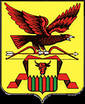  	 				РОССИЙСКАЯ   ФЕДЕРАЦИЯ      			ЗАБАЙКАЛЬСКИЙ КРАЙ ЧИТИНСКИЙ РАЙОН	АДМИНИСТРАЦИЯ  СЕЛЬСКОГО ПОСЕЛЕНИЯ «ЕЛИЗАВЕТИНСКОЕ»					    ПОСТАНОВЛЕНИЕ 31.03.2017 года								№ 19 Об установлении на территориисельского поселения «Елизаветинское»особого противопожарного режима	В соответствии с постановлением Губернатора Забайкальского края от 30 марта 2017 года №22 «О введении на территории Забайкальского края режима повышенной готовности» и со статьёй 7 Устава муниципального района «Читинский район», Положением о Читинском районном звене территориальной подсистемы единой государственной системы предупреждения и ликвидации чрезвычайных ситуаций Забайкальского края, утвержденным постановлением Главы администрации «Читинский район» от 09 декабря 2005 года №1789, и в связи с возможными угрозами населенным пунктам от лесных и ландшафтных пожаров,   п о с т а н о в л я ю:	1. С 31 марта 2017 года ввести особый противопожарный режим в границах сельского поселения «Елизаветинское».      	2.границах сельского поселения организовать работу в условиях режима  повышенной готовности, организовать широкое информирование населения об ответственности за нарушение правил пожарной безопасности, а также о возложении обязанности на виновника возникновения лесного или ландшафтного пожара по возмещению причиненного окружающей среде ущерба;	3.Ежедневно проводить анализ достаточности сил и средств,  задействованных на тушении степных и ландшафтных пожаров, принимать незамедлительные меры по наращиванию группировки сил и средств в соответствии с определенной на основе анализа потребностью;   	  4. Обеспечить неукоснительное соблюдение запрета на применение открытого огня для очистки территорий от мусора, сухих растительных и порубочных остатков, активизировать работу по выявлению нарушителей запрета на применение огневых работ и составлению протоколов об административных правонарушениях; 	5. с наступлением весенне-полевых работ в апреле , мае 2017 года  организовать работу по обновлению минерализованных полос, приведению территорий населенных пунктов в пожаробезопасное состояние;      	6.организовать работу с хозяйствующими объектами, баз отдыха,  председателям СОТов, СНТ и др. садоводческих кооперативов по очистке прилегающей территории от горючего мусора и сухого травостоя, обустройства минерализованных полос и приведению готовность  сил и средств для защиты подведомственных объектов от пожаров, запрете разжигания костров и сжигания мусора; 	7.провести подворовой обход в поселениях (населенных пунктах) с предупреждением под роспись о запрете сжигания мусора, сухих растительных остатков и других требований мер пожарной безопасности; 	8. организовать силами патрульных групп патрулирование дорог,  прилегающих к лесным массивам и уточнить расстановку наблюдательных постов по каждому населённому пункту.	9.в выходные и праздничные дни ввести дежурства в администрации поселения.	10.привести в полную готовность силы и средства для защиты населённых пунктов от лесных и ландшафтных пожаров;	11.обеспечить беспрепятственный подъезд пожарной техники к месту пожара и свободный доступ к источникам противопожарного водоснабжения; предусмотреть подвоз воды для заправки пожарных машин при осуществлении оперативной локализации и ликвидации очагов возгорания, удаленных от источников противопожарного водоснабжения;	12.уточнить пункты сбора населения для эвакуации населения при возникновении опасности перехода лесных и других ландшафтных пожаров на населенные пункты и места размещения эвакуированного населения с предоставлением стационарных или временных жилых помещений.	2.  Данное постановление подлежит опубликованию(обнародовании).	3. Контроль за выполнением настоящего постановления оставляю за собой.Глава сельского поселения«Елизаветинское»					        В.Н.Гудков.